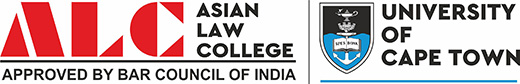 ASIAN LAW COLLEGECELL/CLUB REPORTEvent/Activity Name: Legal Aid Camp on “Good Touch & Bad Touch”.Cell/Club Name: Legal Aid Centre Venue: Shah Public School, DelhiDate: 16/Feb/2019Students Participated: 10Batches: BALLB 2016,2017ObjectivesTo create awareness in the students regarding the distinction between good touch and bad touch.To sensitise the students about the rights and liabilities enunciated under the Protection of Children from Sexual Offences Act, 2012.Activity Report: The Legal Aid Centre of Asian Law College organized Legal Aid Camp on “Good Touch & Bad Touch” at Shah Public School, Delhi on 16th Feb 2019. The students were given an open ended and frank talk regarding the ways to distinguish a good touch and a bad touch. They were sensitised about trusting their parents or guardians with any disconcerting experiences that they might face.  Thereafter, the relevant provisions of the Protection of Children from Sexual Offences Act, 2012 were discussed and elaborated. The students were made aware of the procedure to be followed in case of the commission of any of the offences within the POCSO Act.Outcome Achieved: The camp was a success as the students were actively involved in the discussion and understood the difference between good touch and bad touch.  Further, they learnt about the various provisions of the Protection of Children from Sexual Offences Act, 2012 and how to report any violations.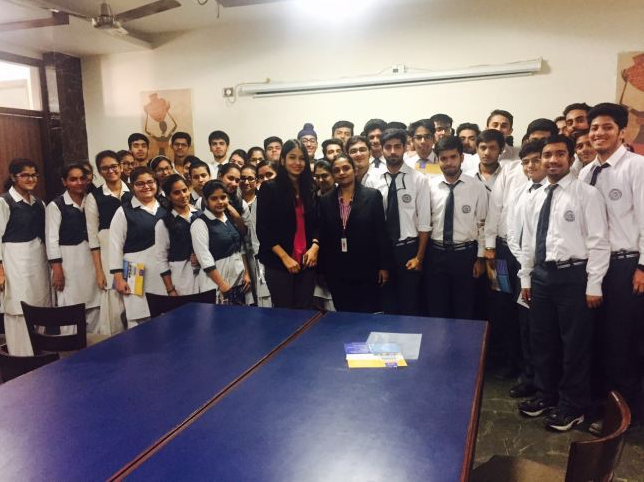 